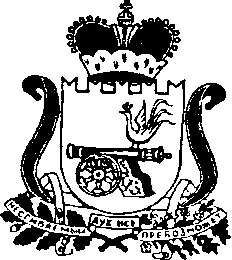 АДМИНИСТРАЦИЯ МУНИЦИПАЛЬНОГО ОБРАЗОВАНИЯ «СЫЧЁВСКИЙ РАЙОН»  СМОЛЕНСКОЙ ОБЛАСТИРАСПОРЯЖЕНИЕот_16  февраля 2015 года    №  57-рО внесении изменений в состав комиссии по противодействию коррупции в Администрации муниципального образования «Сычевский район» Смоленской области, утвержденный распоряжением  Администрации муниципального образования «Сычевский район» Смоленской области от 18.06.2010 г.    № 185-р              (в редакции распоряжения Администрации муниципального образования «Сычевский район» Смоленской области от 07.10.2011 г. №328-р)Внести в состав комиссии по противодействию коррупции в Администрации муниципального образования «Сычевский район» Смоленской области, утвержденный распоряжением Администрации муниципального образования «Сычевский район» Смоленской области от 18.06.2010 г. № 185-р (в редакции распоряжения Администрации муниципального образования «Сычевский район» Смоленской области от 07.10.2011 г. №328-р) следующие изменения:1) позицию, касающуюся члена комиссии Сопленковой Альбины Викторовны, заменить позицией следующего содержания:«Сигина Татьяна Михайловна – главный специалист - юрист Администрации муниципального образования «Сычевский район» Смоленской области».Глава Администрации муниципального образования«Сычевский район» Смоленской области                                                       Е.Т. Орлов